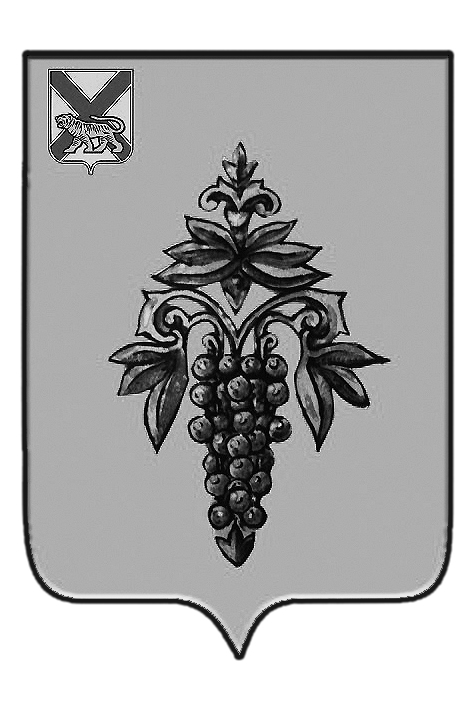 АДМИНИСТРАЦИЯЧУГУЕВСКОГО МУНИЦИПАЛЬНОГО ОКРУГАПРИМОРСКОГО КРАЯПОСТАНОВЛЕНИЕ26 апреля 2022 года                          с. Чугуевка                                       363-НПАОб утверждении порядка оказания единовременной материальной помощи на проведение мероприятий по увековечиванию памяти военнослужащих, лиц, проходящих службу в войсках национальной гвардии Российской Федерации и имеющих специальное звание полиции, погибших (умерших) в результате участия в специальной военной операции на территориях Донецкой Народной Республики, Луганской Народной Республики и Украины за счёт средств резервного фонда администрации Чугуевского муниципального округаВ соответствии с Федеральным законом от 06 октября 2003 года № 131-ФЗ «Об общих принципах организации местного самоуправления в Российской Федерации», постановлением Администрации Чугуевского муниципального округа от 13.01.2022 № 07-НПА «О Порядке использования бюджетных ассигнований резервного фонда администрации Чугуевского муниципального округа», руководствуясь статьей 43 Устава Чугуевского муниципального округа, администрация Чугуевского муниципального округаПОСТАНОВЛЯЕТ:1. Утвердить Порядок оказания единовременной материальной помощи на проведение мероприятий по увековечиванию памяти военнослужащих, лиц, проходящих службу в войсках национальной гвардии Российской Федерации и имеющих специальное звание полиции, погибших (умерших) в результате участия в специальной военной операции на территориях Донецкой Народной Республики, Луганской Народной Республики и Украины за счёт средств резервного фонда администрации Чугуевского муниципального округа (Приложение 1).2. Утвердить должностной состав комиссии по рассмотрению вопросов оказания единовременной материальной помощи за счет средств резервного фонда администрации Чугуевского муниципального округа на проведение мероприятий по увековечиванию памяти военнослужащих, лиц, проходящих службу в войсках национальной гвардии Российской Федерации и имеющих специальное звание полиции, погибших (умерших) в результате участия в специальной военной операции на территориях Донецкой Народной Республики, Луганской Народной Республики, Украины (Приложение 2).3. Контроль за исполнением настоящего постановления возложить на заместителя главы администрации Чугуевского муниципального округа – начальника финансового управления В.В. Потапенко.4. Настоящее постановление подлежит опубликованию и размещению на официальном сайте в сети Интернет.Глава Чугуевского муниципального округа,глава администрации                                                                                            Р.Ю. ДеменевПриложение 1 к постановлению администрацииЧугуевского муниципального округаот 26.04.2022 г.  № 363-НПА Порядок оказания единовременной материальной помощи на проведение мероприятий по увековечиванию памяти военнослужащих, лиц, проходящих службу в войсках национальной гвардии Российской Федерации и имеющих специальное звание полиции, погибших (умерших) в результате участия в специальной военной операции на территориях Донецкой Народной Республики, Луганской Народной Республики и Украины за счёт средств резервного фонда администрации Чугуевского муниципального округа1. Настоящий Порядок определяет условия оказания единовременной материальной помощи за счет средств резервного фонда администрации Чугуевского муниципального округа на проведение мероприятий по увековечиванию памяти военнослужащих, лиц, проходящих службу в войсках национальной гвардии Российской Федерации и имеющих специальное звание полиции (далее – Росгвардия, сотрудник Росгвардии), погибших (умерших) в результате участия в специальной военной операции на территориях Донецкой Народной Республики, Луганской Народной Республики, Украины (далее – специальная военная операция) и постоянно проживавших на территории Чугуевского муниципального округа или зарегистрированных по месту дислокации воинских частей, территориальных органов Росгвардии на территории Чугуевского муниципального округа на дату смерти.2. Мероприятия по увековечиванию памяти военнослужащих, сотрудников Росгвардии, погибших (умерших) в результате участия в специальной военной операции включают в себя:а) оплата услуг по захоронению (короб для цинкового вкладыша, услуги по обслуживанию похорон, перевозка тела к месту захоронения, сооружение надгробия);б) проведение поминальных мероприятий (поминальный обед).3. Единовременная материальная помощь предоставляется однократно в размере 150 000 (сто пятьдесят тысяч) рублей на одного погибшего (умершего) военнослужащего, сотрудника Росгвардии.4. Получателями единовременной помощи на погребение являются:- один из членов семьи погибшего (умершего) военнослужащего, сотрудника Росгвардии;- граждане, осуществляющие погребение погибшего (умершего) военнослужащего, сотрудника Росгвардии. Членами семьи погибшего (умершего) военнослужащего, сотрудника Росгвардии, имеющих право на получение единовременной материальной помощи, являются граждане Российской Федерации:супруга (супруг);родители;дети, достигшие возраста 18 лет. Выплата единовременной материальной помощи несовершеннолетним детям осуществляется через их законных представителей.5. Назначение единовременной материальной помощи осуществляется комиссией по вопросу оказания единовременной материальной помощи за счет средств резервного фонда администрации Чугуевского муниципального округа на проведение мероприятий по увековечиванию памяти военнослужащих, лиц, проходящих службу в войсках национальной гвардии Российской Федерации и имеющих специальное звание полиции, погибших (умерших) в результате участия в специальной военной операции на территориях Донецкой Народной Республики, Луганской Народной Республики, Украины (далее – Комиссия). 6. Для получения единовременной материальной помощи член семьи погибшего (умершего) военнослужащего, сотрудника Росгвардии либо гражданин, осуществивший погребение погибшего (умершего) военнослужащего, сотрудника Росгвардии (далее - заявитель), обращается в администрацию Чугуевского муниципального округа с заявлением о предоставлении единовременной материальной помощи по форме согласно Приложению 1 к настоящему Порядку (далее - заявление) и документами, указанными в пункте 7 настоящего Порядка, в срок не позднее шести месяцев со дня смерти военнослужащего, сотрудника Росгвардии: в письменной форме при личном обращении; в письменной форме почтовым отправлением способом, позволяющим подтвердить факт и дату отправления. 7. Предоставление единовременной материальной помощи осуществляется на основании заявления и следующих документов (сведений): а) документ, удостоверяющий личность заявителя (в случае личного обращения заявителя); б) документы (сведения), подтверждающие факт постоянного проживания на территории Чугуевского муниципального округа или регистрации по месту дислокации воинских частей, территориальных органов Росгвардии военнослужащего, сотрудника Росгвардии на дату его смерти;в) сведения с места прохождения военной службы (службы) военнослужащего, сотрудника Росгвардии, подтверждающие смерть в результате участия в специальной военной операции;г) свидетельство о смерти военнослужащего, сотрудника Росгвардии;д) банковские реквизиты для перечисления единовременной материальной помощи.Документы, указанные в подпунктах «а» – «в» настоящего пункта, предъявляются заявителем самостоятельно.Документы, указанные в подпунктах «а», «б» настоящего пункта, предъявляются заявителем в оригинале для сличения их данных со сведениями, содержащимися в заявлении, и возвращаются владельцу в день их приема. Свидетельства о государственной регистрации актов гражданского состояния, выданные компетентными органами иностранного государства, заявитель представляет самостоятельно с приложением их нотариально удостоверенного перевода на русский язык. Документы (сведения), указанные в настоящем пункте, представляются заявителем в оригиналах или в копиях, заверенных в установленном действующим законодательством порядке в администрацию Чугуевского муниципального округа, или в копиях, заверенных в установленном действующим законодательством порядке (в случае обращении заявителя в администрацию Чугуевского муниципального округа в письменной форме почтовым отправлением). 8. Поступившее в администрацию Чугуевского муниципального округа заявление и прилагаемые к нему документы регистрируются в день их поступления и передаются в Комиссию. Комиссия для установления права на получение единовременной материальной помощи в течение двух рабочих дней со дня регистрации заявления и прилагаемых к нему документов осуществляет проверку полноты представленных документов и достоверности сведений, содержащихся в них. Решение о предоставлении или об отказе в предоставлении единовременной материальной помощи принимается Комиссией в течение пяти рабочих дней со дня регистрации заявления в администрации Чугуевского муниципального круга. 9. Основаниями для отказа в предоставлении единовременной материальной помощи являются: а) непредставление (представление не в полном объеме) документов, указанных в пункте 7 настоящего Порядка, которые заявитель обязан представить; б) обращение за единовременной материальной помощью за рамками срока, установленного пунктом 6 настоящего Порядка. В течение двух рабочих дней со дня принятия решения об отказе в предоставлении единовременной материальной помощи Комиссия направляет заявителю письменное уведомление о принятии соответствующего решения (с указанием причины отказа) по адресу, указанному в заявлении. При условии устранения причины, указанной в подпункте «а» настоящего пункта, послужившей основанием для принятия решения об отказе в предоставлении единовременной материальной помощи, заявитель вправе после получения соответствующего уведомления повторно обратиться за получением единовременной материальной помощи. Повторное рассмотрение документов осуществляется Комиссией в соответствии с пунктом 8 настоящего Порядка. 10. Комиссия в течение двух рабочих дней со дня принятия решения готовит проект распоряжения администрации Чугуевского муниципального округа о выделении средств из резервного фонда администрации Чугуевского муниципального округа с указанием размера выделяемых средств для оказания единовременной материальной помощи и способа доставки и направляет его на согласование в установленном порядке.11. Управление бухгалтерского учета и отчетности администрации Чугуевского муниципального округа обеспечивает результативность, адресность и целевой характер использования средств.13. Отчет о целевом использовании денежных средств заявителем в администрацию Чугуевского муниципального округа не предоставляется.ЗАЯВЛЕНИЕо предоставлении единовременной материальной помощиПрошу выплатить единовременную материальную помощь в размере 150 000 (сто пятьдесят тысяч) рублей мне ____________________________________________________________________________________________________________________(фамилия, имя, отчество (при наличии), дата рождения)______________________________________________________________________(данные документа, удостоверяющего личность)______________________________________________________________________как члену семьи (лицу, осуществившему погребение) ______________________________________________________________________погибшего (умершего) военнослужащего, сотрудника Росгвардии______________________________________________________________________(нужное подчеркнуть)___________________________________________________________________________________________________________________________(фамилия, имя, отчество погибшего (при наличии), дата рождения)______________________________________________________________________(адрес постоянного проживания, погибшего (умершего) на территории Чугуевского муниципального округа или регистрации по месту дислокации воинских частей, территориальных органов Росгвардии на территории Чугуевского муниципального округа).Даю свое согласие администрации Чугуевского муниципального округа, расположенной по адресу: Приморский край, с.Чугуевка, ул. 50 лет Октября, 193 и ее структурным подразделениям на передачу (предоставление):на основании межведомственных запросов в органы, участвующие в предоставлении государственных и муниципальных услуг, предусмотренных частью 1 статьи 1 Федерального закона от 27.07.2010 № 210-ФЗ «Об организации предоставления государственных и муниципальных услуг», силовые ведомства Российской Федерации; третьим лицам и получение такой информации от третьих лиц в соответствии с заключенными договорами и соглашениями (ч.3 ст.6 Федерального закона от 27.07.2006 № 152-ФЗ «О персональных данных») в целях обеспечения прав и интересов субъекта, а также для предоставления мер социальной поддержки; в организации, совершающие контроль за целевым использованием денежных средств, моих персональных данных: фамилия, имя, отчество, дата и место рождения, место жительства и регистрация, реквизиты документа, удостоверяющего личность (номер основного документа, удостоверяющего личность, сведения о дате выдачи указанного документа и выдавшем его органе), номера лицевых счетов в банке, пол; номер телефона.Настоящее согласие действует с даты его подписания в течение всего срока предоставления единовременной материальной помощи и может быть отозвано путем направления письменного заявления в адрес администрации Чугуевского муниципального округа.Назначенную мне единовременную материальную помощь прошу перечислить на лицевой счет: ________________________________________________, открытый в                                                                                            (номер лицевого счета) ______________________________________________________________________(наименование кредитной организации)______________________________________________________________________(реквизиты кредитной организации: ИНН, КПП,______________________________________________________________________БИК, корр/счет)«_____» _______________20 ___ г.           _______________       ____________________                            (дата)                                                                              (подпись)                                          (фамилия, инициалы)Приложение 2 к постановлению администрацииЧугуевского муниципального округаот 26.04.2022 г. № 363-НПАСОСТАВкомиссии по рассмотрению вопросов оказания единовременной материальной помощи за счет средств резервного фонда администрации Чугуевского муниципального округа на проведение мероприятий по увековечиванию памяти военнослужащих, лиц, проходящих службу в войсках национальной гвардии Российской Федерации и имеющих специальное звание полиции, погибших (умерших) в результате участия в специальной военной операции на территориях Донецкой Народной Республики, Луганской Народной Республики, Украины(по должностям)Председатель комиссии - заместитель главы администрации Чугуевского муниципального округа - начальник управления социально-культурной деятельности;Секретарь комиссии - главный специалист 1 разряда управления социально-культурной деятельности администрации Чугуевского муниципального округа.Члены организационного комитета:- заместитель главы администрации Чугуевского муниципального округа - начальник финансового управления;- начальник мобилизационного отдела администрации Чугуевского муниципального округа;- начальник правового управления администрации Чугуевского муниципального округа;- начальник управления бухгалтерского учета и отчетности;- военный комиссар военного комиссариата Чугуевского района.Приложение 1к Порядку оказания единовременной материальной помощи членам семей военнослужащих, лиц, проходящих службу в войсках национальной гвардии Российской Федерации и имеющих специальное звание полиции, погибших (умерших) в результате участия в специальной военной операции на территориях Донецкой Народной Республики, Луганской Народной Республики и Украины за счёт средств резервного фонда администрации Чугуевского муниципального округаГлаве Чугуевского муниципального округаот ____________________________________________________________________________зарегистрированного по адресу: ____________________________________________________________________________________________наименование и реквизиты документа, удостоверяющего личность: _______________________________________________________________________________________________________________________________________контактный телефон: _____________________Главе Чугуевского муниципального округаот ____________________________________________________________________________зарегистрированного по адресу: ____________________________________________________________________________________________наименование и реквизиты документа, удостоверяющего личность: _______________________________________________________________________________________________________________________________________контактный телефон: _____________________